BS Art-Education K-12NAME___________________________________________________Minor:				 (13-18 elective credits)Check off what you have taken:	1st Year Requirements: 									              General Education:2nd Year Requirements:Make sure you have at least 15 credits (5 courses min).To complete a full schedule fill in with:General Education Courses (Directions or Connections)Minor coursesOther courses of interestSCHEDULE WORKSHEETPIN#________________________________	Registration Date: 	______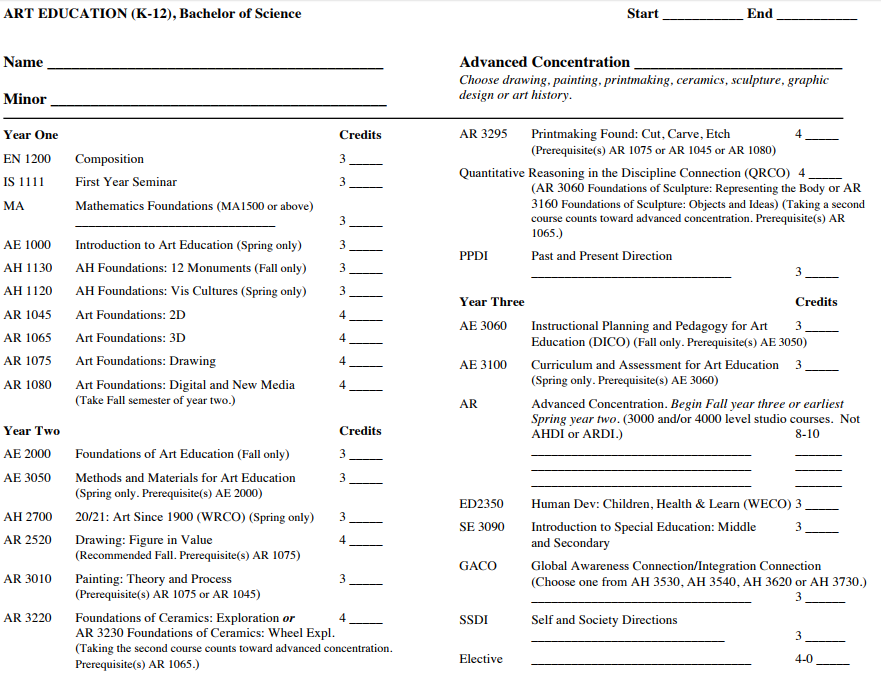 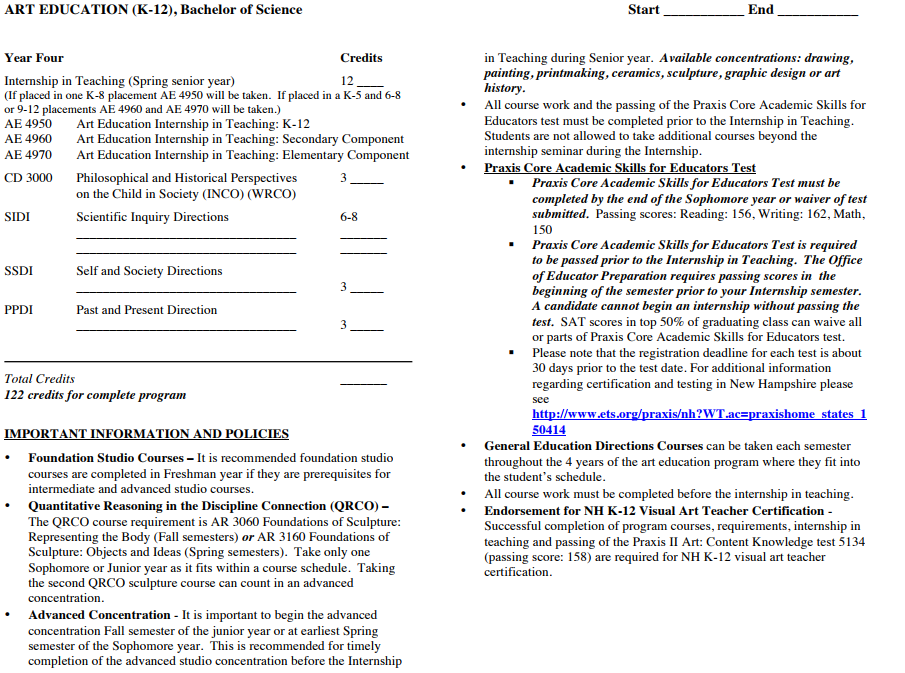 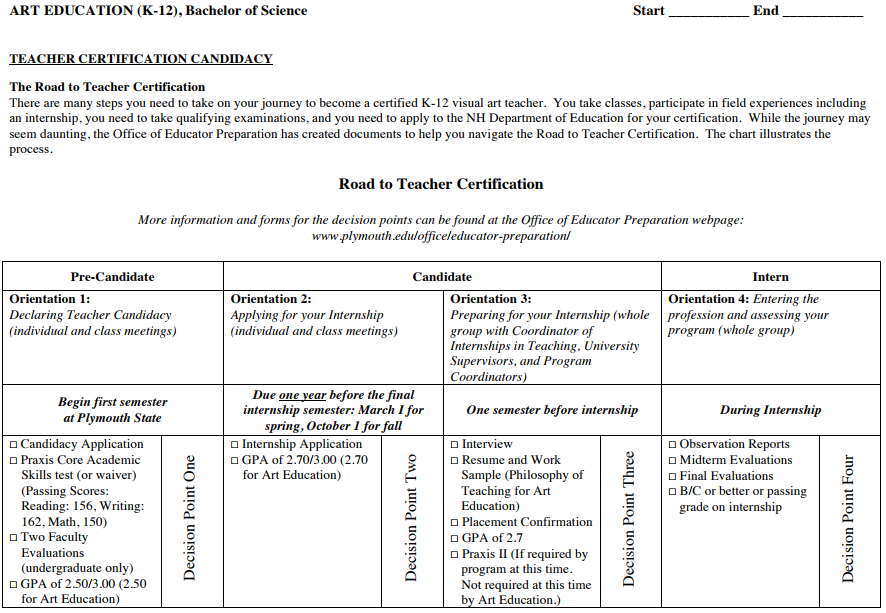 Praxis Core Academic Skills for Educators TestPraxis Core Academic Skills for Educators Test must be completed by the end of the Sophomore year or waiver of test submitted.  Passing scores:Reading: 156, Writing: 162, Math, 150Praxis Core Academic Skills for Educators Test is required to be passed prior to the Internship in Teaching.  The Office of Educator Preparation requires passing scores in the beginning of the semester prior to your Internship semester.  A candidate cannot begin an internship without passing the test.  SAT scores in top 50% of graduating class can waive all or parts of Praxis Core Academic Skills for Educators test.Please note that the registration deadline for each test is about 30 days prior to the test date. For additional information regarding certification and testing in New Hampshire please see http://www.ets.org/praxis/nh?WT.ac=praxishome_states_1504141ST Year Experience CoursesRequired1ST Year Experience CoursesRequiredYear 1Major Required CoursesYear 1Major Required CoursesEN1400CompositionAE 1000Intro to Art EducationMA____Math FoundationsAH 1130Art History Foundations: 12 MonumentsIS1111First Year SeminarAH 1140Art History Foundations: Visual CultureAR1045Art Foundations 2D: Composition and ContentAR 1065Art Foundations: 3D Materials and MeaningAR 1075Art Foundations: Line and LanguageAttributePast & Present DirectionScientific InquiryDirectionSelf & Society Direction Additional Directions courses, totaling 16 DI creditsYear 2Major Recommended CoursesYear 2Major Recommended CoursesAE2000Foundations of Art EducationAE3050Methods and Materials for Art EducationAH270020/21 Art Since 1900AR1080Art Foundations: Digital and New MediaAR2520Drawing: Figure in ValueAR3010Painting: Theory and ProcessCeramics Elective:   (Complete 1)AR3220 Foundations of Ceramics: Exploration ORAR3230 Foundation of Ceramics: Wheel ExplorationsAR3295Printmaking Foundations: Cut, Carve, Etch CRNCourse IDTITLECr.DaysTimes12345